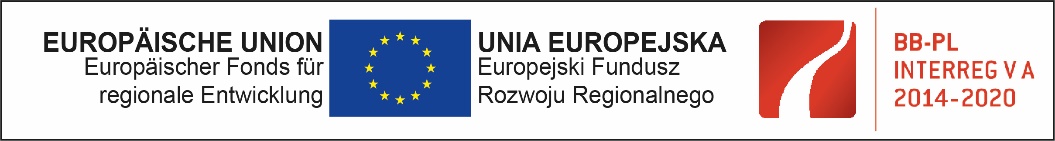 Załącznik 3 do SWZWykonawca:…………………………………………………………………………reprezentowany przez:…………………………………..………………………………….
(imię, nazwisko, stanowisko/ podstawa do reprezentacji)Oświadczenie wykonawcy składane na podstawie art. 125 ust. 1 ustawy z dnia 11 września 2019 r. Prawo zamówień publicznych dotyczące spełnienia warunków udziału w postępowaniu
Na potrzeby postępowania o udzielenie zamówienia publicznego prowadzonego przez Gminę Słubice pn.: „Budowa wieży widokowej wraz z infrastrukturą towarzyszącą przy ul. Sportowej w Słubicach – dokończenie robót budowlanych”,oświadczam, że spełniam warunki udziału w postępowaniu określone przez Zamawiającego w rozdziale VIII SWZ.Oświadczam, że wszystkie informacje podane w powyższych oświadczeniach są aktualne i zgodne z prawdą oraz zostały przedstawione z pełną świadomością konsekwencji wprowadzenia zamawiającego w błąd przy przedstawieniu informacji.